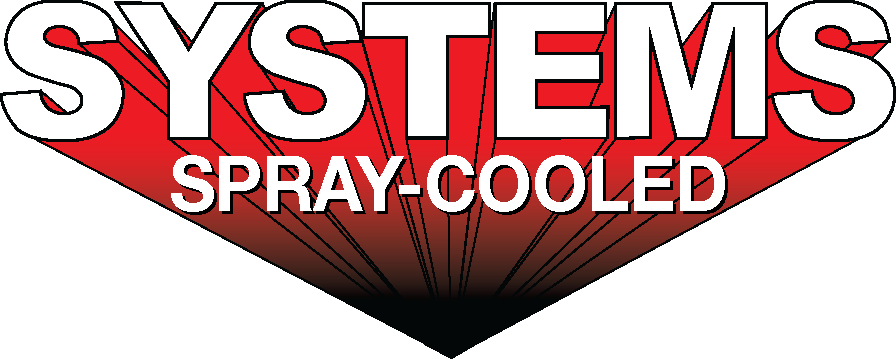 Systems Spray-Cooled provides its 1,000th Spray-Cooled ™ component with recent order to Nucor Steel BerkeleyFor Immediate Release, Nashville, TN -- Earlier this year, Systems Spray-Cooled delivered two (2) electric arc furnace  (EAF) roofs and (2) elbows to Nucor Steel Berkeley.  The new steep sloped roofs and modernized elbows replace the original Spray-Cooled ™ equipment supplied back in 1996 for Berkeley’s start-up, achieving 23 years of service life!   These components were Systems’ 999th, 1000th, 1001st and 1002nd piece of Spray-Cooled ™ equipment supplied in the company’s 33 years of designing and manufacturing Spray-Cooled ™ furnace parts.  Nucor continued its push for the safest, lowest cost option for water-cooled melt shop equipment. For product information, go to https://spraycooled.tsg.bz/. For general information, contact The Systems Group at 870-862-1315 (U.S./Canada); email info@tsg.bz web www.tsg.bz.#  #  #For sales/reader service inquiries:Contact: The Systems Group	                 214 N Washington Ave, Ste. 700               El Dorado, AR 71730	   (870) 862-1315		    E-mail info@tsg.bz  For media inquiries:Contact:  Kyle Morgan	    The Systems Group	    (870) 882-1500	    	    E-mail: kmorgan@tsg.bz  